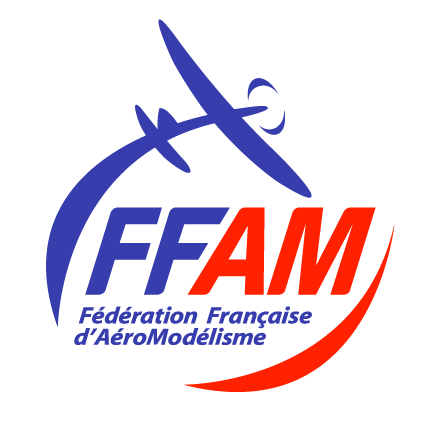 FICHE d’INSCRIPTIONCONCOURS MAQUETTES [Nom] / [Jour][Mois][Année]Avions :  8 figures dont 2 imposées – Planeurs : 4 figures optionnelles (en plus du décollage, de la mise en altitude, de l’approche et de l’atterrissage) – Hélicoptères : 6 figures optionnellesFiche à envoyer à  [Adresse_Mail_Organisateur]PILOTEPILOTEPILOTEPILOTEPILOTEPILOTEPILOTENOMPRENOMPRENOMN° de LICENCENOM du CLUBNOM du CLUBN° du CLUBNombre d’accompagnateursNombre d’accompagnateursAdresse mailPortable (optionnel)Portable (optionnel)TYPE D’APPAREIL PRÉSENTÉTYPE D’APPAREIL PRÉSENTÉAVIONPLANEURPLANEURHELICOPTEREHELICOPTERECATEGORIECATEGORIEF4CF4HF4HNATIONALNATIONALCONSTRUCTIONCONSTRUCTIONKITPERSONNELLE sur PLAN du COMMERCEPERSONNELLE sur PLAN du COMMERCEENTIEREMENT PERSONNELLEENTIEREMENT PERSONNELLECARACTERISTIQUES de L’APPAREIL REELCARACTERISTIQUES de L’APPAREIL REELCARACTERISTIQUES de L’APPAREIL REELCARACTERISTIQUES de L’APPAREIL REELNOM de l’APPAREIL(Fabricant + nom du type) (*)NOMBRE de MOTEURSENVERGURE (m)VITESSE MAX (km/h)MASSE à VIDE (kg)ANNEE du PREMIER VOLCARACTERISTIQUES de LA MAQUETTECARACTERISTIQUES de LA MAQUETTECARACTERISTIQUES de LA MAQUETTECARACTERISTIQUES de LA MAQUETTEECHELLEENVERGURE (cm)MASSE (kg)FREQUENCE RADIOMOTORISATION THERMIQUE :  marque + cylindrée MOTORISATION THERMIQUE :  marque + cylindrée MOTORISATION THERMIQUE :  marque + cylindrée MOTORISATION ELECTRIQUE :  marque moteur + capacité accuMOTORISATION ELECTRIQUE :  marque moteur + capacité accuMOTORISATION ELECTRIQUE :  marque moteur + capacité accuHELICEPROGRAMME DE VOLPROGRAMME DE VOLDECOLLAGEDECOLLAGEFigure N°1Figure N°2Figure N°3Figure N°4Figure N°5Figure N°6Figure N°7Figure N°8ATTERRISSAGEATTERRISSAGE